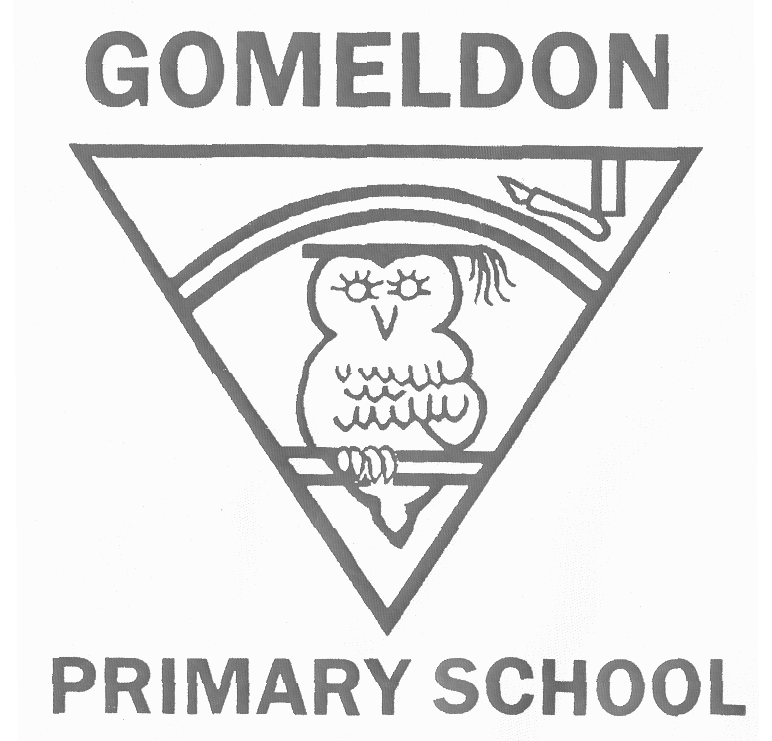                              Gomeldon Primary School                    Gomeldon                   Salisbury                    Wiltshire                  SP4 6JZ Telephone: 01980 611370Email: admin@gomeldon.wilts.sch.ukDear All,Reminder that school is closed Thursday and Friday this week – 28th, 29th May.Plan for June 1st opening of school I hope that you are all well and continuing to cope with the situation that we currently find ourselves in regarding the COVID 19 pandemic. Following the announcement yesterday, you will be aware we are now preparing in earnest to re-open schools for some children from the 1st June 2020. This letter is going out to all members of the school community, in order that everyone can be informed of the situation and how school will run from this time. The arrangements at Gomeldon may differ slightly from other schools that you know and this is because all head teachers have completed risk- assessments for their individual schools. We have to take into account many factors: logistics, building size and structure, facilities and timetables. This letter aims to give you a full picture of how the school will run and the reasons for these changes. I am sorry but Gomeldon Primary School will only be open to Year 6 pupils and key worker and vulnerable pupils from June 1st.I am sorry to inform you that the proposed plan from last week’s newsletter will not now happen. There has been 40 key worker pupil and vulnerable pupil places requested from June 1st and these pupils take priority over Year groups. With a maximum of 15 allowed in a classroom you can see that now KWV pupils could require 3 classrooms.I am offering that Year 6 pupils can attend school from June 1st, not Reception and Year 1.I believe that Year 6 pupils will be better equipped to deal with the changed face of school, better able to socially distance, gain closure to their Primary career and transition safely to Secondary School.This has been a difficult decision to make and I know that there are differences of opinion within our school community but I feel that we can deliver this reopening safely and with confidence in this planned way. I feel certain that schools will open fully before September and look forward to seeing all when that time arrives.Basic Rationale:Reducing the risk of transmissionSchools are being asked to put measures in place that reduce the risk of children transmitting the virus between both themselves and the adults working in the schools. In order to do this the following practices will be strictly adhered to: N.B: Throughout this letter I will refer to a ‘bubble’, this is a group of children who will be together for the duration of the time and the adult who will be teaching them. They will not interact with any other ‘bubbles’ at school. Children and staff will work within their own ‘bubble’, where social distancing measures will apply. They will not interact with other bubbles, during the school day and will eat meals and have playtimes in them. Items that are transferred between home and schools will be kept to a minimum and classrooms will be adapted to facilitate effective cleaning.Children will have clear and regular handwashing/ hygiene routines. All surfaces and shared facilities will be disinfected regularly throughout the day. Home- learning will continue for those at home. How this will workSycamore/Chestnut classrooms- will be the workplace for year 6 pupils.Beech, Ash and Oak Class will be the workplace for Key worker pupils.Below is a proposed time table of how this will work in school1. Drop off and pick upPlease observe social distancing during these times. We will not be able to admit parents into the school buildings. Please communicate with us via e-mail or telephone if there are issues to discuss. We would ask that you keep to the times to avoid bottle necks etc. and only 1 parent/ carer per family. Please be aware of those areas that are narrow. It is helpful if you can tell your child that it will be different.Parent and pupil will enter through the metal school gate (at the main crossing point) parents will walk along the fence and exit campus at the wooden gates whilst pupil will queue along school path at 2m intervals.Collection time will see parents waiting on the path at 2m intervals with pupils being dispatched to them from lines on the field. All will leave through wooden gates.There will be no drop off system at the school gate. 2. Social DistancingPlease observe social distancing from other families. We will be trying to do this at school and it would be very helpful if parents can talk to their children about this and the reasons that it is important. 3. PPE Please don’t send children with masks and other forms of PPE. There is increased risk of transmission from PPE that is incorrectly used, and it also encourages children to touch their faces. The government do not feel that it is necessary for teachers to wear PPE, however I feel that the staff should do what they feel most comfortable with. If staff wish to wear PPE I will support this, since they have increased vulnerability in this situation. We will of course talk to the children about this. 4. SymptomsIf your child, you or anyone else in your household develops symptoms, you must all isolate. If anyone in your child’s bubble, gets symptoms, the whole bubble must self- isolate for 14 days. We understand that testing will be available. 5. UniformThe children should wear uniform that is easily cleanable. We advise short sleeves. You may wish children to change once they return home. We want to avoid equipment coming to and from school, so no bookbags, pencil cases, toys, phones, books please. The children will need a named bottle and lunch box, plus a snack.  6. Equipment The children will have a set of their own equipment for their own use. The younger children will have resources that can be sterilised between uses.7. First-aid We will deal with minor incidents within the ‘bubble’ using a first aid kit. Any larger incidents will be referred to Mr Macey, who will contact you, as is the normAs always the well-being of the children and the staff at Gomeldon are at the centre of the decisions that I have made at this time. In preparation for re-opening I have completed a revised full risk assessment and followed the guidelines as directed by the Government, Wiltshire Council and Public Health England. I know that when we open on June 1st it will be a very different environment for the children than the one that they left. The reasons for this are important and necessary and I know that children are adaptable.Please discuss this with your child/ren before they come back, in order to manage expectations. If you have any questions about any of this information, please do not hesitate to contact me. I understand that the decision to send your child back to school is a complex one and views may differ and vary. It is important that information is shared openly in order that you are able to make the decision that is right for you and your family. Mr PJG Macey				        KWV 1KWV2KWV36a6bMiss Kingston,Mrs GaleMr Chapman,Mrs CollettMs Levoir,Mrs WyethMiss Windross,Mr JenkinsMrs Chorlton,Mrs MullaneyStart8:50-9:108:50-9:108.50-9:109:15-9:259:15-9:25Break10:15-3010:15-3010:30-4510:45-1110:45-11:00Lunch12:00-1:0012:00-1:0012:00-1:0012:30-1:3012:30-1:30Pick up3:153:153:152:50-3:052:50-3:05